ProiectGUVERNUL REPUBLICII MOLDOVAH O T Ă R Î R Ecu privire la abrogarea Hotărîrii Guvernului nr. 77 din 30 ianuarie 2009nr. _____din _____________________ 2014ChişinăuÎn temeiul art. 65 alin. (1) al Legii nr. 317-XV din 18 iulie 2003 privind actele normative ale Guvernului şi ale altor autorităţi ale administraţiei publice centrale şi locale, ( Monitorul Oficial al Republicii Moldova, 2003, nr. 208-210, art.783), cu modificările şi completările ulterioare, GuvernulHOTĂRĂŞTE:Se abrogă Hotărîrea Guvernului nr. 77 din 30 ianuarie 2009 ,, Cu privire la aprobarea Normelor de dotare a subdiviziunilor Ministerului Afacerilor Interne cu mijloace de transport de serviciu” (Monitorul Oficial al Republicii Moldova, 2009, nr. 23-26, art.109).
PRIM-MINISTRU         Iurie LEANCĂContrasemnează: Ministrul afacerilor interne                  Dorin RECEAN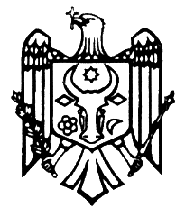 